Progress Probe #1662905: 5th Grade TCAP Coach Chapter 3 Lesson 21 (Grade 05 RE)Name:                                                                         Date:                                         

5th Grade TCAP Coach Chapter 3 Lesson 21Copyright © Discovery Education Assessment 2012. Proprietary Information. All rights reserved. 
Discovery Education Page Teacher Key with AnswersTeacher Key with AnswersTeacher Key with AnswersTeacher Key with AnswersTeacher Key with AnswersTeacher Key with AnswersQuesAnswerLevelSkillSubskillItem #1B  Moderate  Writing & Research  SPI 0501.3.7 Topic Sentence [69170]D517712A  Hard  Informational Text  SPI 0501.6.1 Focus and Clarify Thinking [69222]D636323D  Hard  Writing & Research  SPI 0501.3.7 Topic Sentence [69170]D1036994D  Hard  Writing & Research  SPI 0501.3.7 Topic Sentence [69170]D1021175B  Moderate  Writing & Research  SPI 0501.3.7 Topic Sentence [69170]D991896C  Moderate  Informational Text  SPI 0501.6.1 Focus and Clarify Thinking [69222]U475457C  Moderate  Informational Text  SPI 0501.6.1 Focus and Clarify Thinking [69222]U484118D  Hard  Informational Text  SPI 0501.6.1 Focus and Clarify Thinking [69222]D70862Question 1 of 8Question 1 of 8Question 1 of 8Question 1 of 8Question 1 of 8After reading the facts below, choose the topic sentence that best summarizes the information. Vast herds of buffalo often halted the travel of riverboats and railroads. Buffaloes seemed to think telegraph poles were giant back-scratchers and knocked down miles of telegraph wires by scraping against them. Giraffes confuse telephone wires with tree vines. When they try to push through these new "vines," they get all tangled up.After reading the facts below, choose the topic sentence that best summarizes the information. Vast herds of buffalo often halted the travel of riverboats and railroads. Buffaloes seemed to think telegraph poles were giant back-scratchers and knocked down miles of telegraph wires by scraping against them. Giraffes confuse telephone wires with tree vines. When they try to push through these new "vines," they get all tangled up.After reading the facts below, choose the topic sentence that best summarizes the information. Vast herds of buffalo often halted the travel of riverboats and railroads. Buffaloes seemed to think telegraph poles were giant back-scratchers and knocked down miles of telegraph wires by scraping against them. Giraffes confuse telephone wires with tree vines. When they try to push through these new "vines," they get all tangled up.After reading the facts below, choose the topic sentence that best summarizes the information. Vast herds of buffalo often halted the travel of riverboats and railroads. Buffaloes seemed to think telegraph poles were giant back-scratchers and knocked down miles of telegraph wires by scraping against them. Giraffes confuse telephone wires with tree vines. When they try to push through these new "vines," they get all tangled up.After reading the facts below, choose the topic sentence that best summarizes the information. Vast herds of buffalo often halted the travel of riverboats and railroads. Buffaloes seemed to think telegraph poles were giant back-scratchers and knocked down miles of telegraph wires by scraping against them. Giraffes confuse telephone wires with tree vines. When they try to push through these new "vines," they get all tangled up.A.Buffaloes lived on the Great Plains in the 1860's.Buffaloes lived on the Great Plains in the 1860's.B.Wild animals can frustrate humans just by doing what comes naturally.Wild animals can frustrate humans just by doing what comes naturally.C.People on the African plains have trouble with giraffes.People on the African plains have trouble with giraffes.D.Giraffes don't mean to interrupt telephone service.Giraffes don't mean to interrupt telephone service.Question 2 of 8Question 2 of 8Question 2 of 8Question 2 of 8Question 2 of 8from Little WomenJo and Meg arrived, feeling a little shy, for they seldom when to parties. Even though this little gathering was quite informal, it was an event to them. Mrs. Gardiner, a kind old lady, greeted them warmly and handed them over to the eldest of her six daughters. Meg knew Sallie and was at ease very soon, but Jo, who didn't care much for girls or girlish gossip, stood about with her back carefully against the wall, and felt as much of out place as a colt in a flower garden. No one came to talk to her, and one by one the group dwindled away till she was left alone. She could not roam about and amuse herself, so she stared at people rather glumly till the dancing began. Meg was asked to dance at once and gracefully floated about the room. Jo saw a big red-headed boy coming toward her, and she slipped behind the curtain into another room. "Dear me, I didn't know anyone was here!" stammered Jo as she came face to face with the 'Laurence boy'. She started to head back through the curtain. The boy laughed and, though he looked a little startled, said, "Don't mind me, stay if you like." "Won't I disturb you?" "Not a bit. I only came here because I don't know many people and felt rather strange at first, you know." "So did I. Don't go away, please, unless you'd rather." The boy sat down again and looked at his shoes till Jo said, trying to be polite, "I think I've seen you before. You live near us, don't you?" "Next door, actually," he said and they both laughed easily. from Little WomenJo and Meg arrived, feeling a little shy, for they seldom when to parties. Even though this little gathering was quite informal, it was an event to them. Mrs. Gardiner, a kind old lady, greeted them warmly and handed them over to the eldest of her six daughters. Meg knew Sallie and was at ease very soon, but Jo, who didn't care much for girls or girlish gossip, stood about with her back carefully against the wall, and felt as much of out place as a colt in a flower garden. No one came to talk to her, and one by one the group dwindled away till she was left alone. She could not roam about and amuse herself, so she stared at people rather glumly till the dancing began. Meg was asked to dance at once and gracefully floated about the room. Jo saw a big red-headed boy coming toward her, and she slipped behind the curtain into another room. "Dear me, I didn't know anyone was here!" stammered Jo as she came face to face with the 'Laurence boy'. She started to head back through the curtain. The boy laughed and, though he looked a little startled, said, "Don't mind me, stay if you like." "Won't I disturb you?" "Not a bit. I only came here because I don't know many people and felt rather strange at first, you know." "So did I. Don't go away, please, unless you'd rather." The boy sat down again and looked at his shoes till Jo said, trying to be polite, "I think I've seen you before. You live near us, don't you?" "Next door, actually," he said and they both laughed easily. from Little WomenJo and Meg arrived, feeling a little shy, for they seldom when to parties. Even though this little gathering was quite informal, it was an event to them. Mrs. Gardiner, a kind old lady, greeted them warmly and handed them over to the eldest of her six daughters. Meg knew Sallie and was at ease very soon, but Jo, who didn't care much for girls or girlish gossip, stood about with her back carefully against the wall, and felt as much of out place as a colt in a flower garden. No one came to talk to her, and one by one the group dwindled away till she was left alone. She could not roam about and amuse herself, so she stared at people rather glumly till the dancing began. Meg was asked to dance at once and gracefully floated about the room. Jo saw a big red-headed boy coming toward her, and she slipped behind the curtain into another room. "Dear me, I didn't know anyone was here!" stammered Jo as she came face to face with the 'Laurence boy'. She started to head back through the curtain. The boy laughed and, though he looked a little startled, said, "Don't mind me, stay if you like." "Won't I disturb you?" "Not a bit. I only came here because I don't know many people and felt rather strange at first, you know." "So did I. Don't go away, please, unless you'd rather." The boy sat down again and looked at his shoes till Jo said, trying to be polite, "I think I've seen you before. You live near us, don't you?" "Next door, actually," he said and they both laughed easily. from Little WomenJo and Meg arrived, feeling a little shy, for they seldom when to parties. Even though this little gathering was quite informal, it was an event to them. Mrs. Gardiner, a kind old lady, greeted them warmly and handed them over to the eldest of her six daughters. Meg knew Sallie and was at ease very soon, but Jo, who didn't care much for girls or girlish gossip, stood about with her back carefully against the wall, and felt as much of out place as a colt in a flower garden. No one came to talk to her, and one by one the group dwindled away till she was left alone. She could not roam about and amuse herself, so she stared at people rather glumly till the dancing began. Meg was asked to dance at once and gracefully floated about the room. Jo saw a big red-headed boy coming toward her, and she slipped behind the curtain into another room. "Dear me, I didn't know anyone was here!" stammered Jo as she came face to face with the 'Laurence boy'. She started to head back through the curtain. The boy laughed and, though he looked a little startled, said, "Don't mind me, stay if you like." "Won't I disturb you?" "Not a bit. I only came here because I don't know many people and felt rather strange at first, you know." "So did I. Don't go away, please, unless you'd rather." The boy sat down again and looked at his shoes till Jo said, trying to be polite, "I think I've seen you before. You live near us, don't you?" "Next door, actually," he said and they both laughed easily. from Little WomenJo and Meg arrived, feeling a little shy, for they seldom when to parties. Even though this little gathering was quite informal, it was an event to them. Mrs. Gardiner, a kind old lady, greeted them warmly and handed them over to the eldest of her six daughters. Meg knew Sallie and was at ease very soon, but Jo, who didn't care much for girls or girlish gossip, stood about with her back carefully against the wall, and felt as much of out place as a colt in a flower garden. No one came to talk to her, and one by one the group dwindled away till she was left alone. She could not roam about and amuse herself, so she stared at people rather glumly till the dancing began. Meg was asked to dance at once and gracefully floated about the room. Jo saw a big red-headed boy coming toward her, and she slipped behind the curtain into another room. "Dear me, I didn't know anyone was here!" stammered Jo as she came face to face with the 'Laurence boy'. She started to head back through the curtain. The boy laughed and, though he looked a little startled, said, "Don't mind me, stay if you like." "Won't I disturb you?" "Not a bit. I only came here because I don't know many people and felt rather strange at first, you know." "So did I. Don't go away, please, unless you'd rather." The boy sat down again and looked at his shoes till Jo said, trying to be polite, "I think I've seen you before. You live near us, don't you?" "Next door, actually," he said and they both laughed easily. What would be the best question to help us focus on all parts of the selection?What would be the best question to help us focus on all parts of the selection?What would be the best question to help us focus on all parts of the selection?What would be the best question to help us focus on all parts of the selection?What would be the best question to help us focus on all parts of the selection?A.Even though Jo was uneasy at the party, she soon found a friend.Even though Jo was uneasy at the party, she soon found a friend.B.Jo and Meg will go to many parties this year with each other.Jo and Meg will go to many parties this year with each other.C.Jo hid behind the curtain and Meg could not find her.Jo hid behind the curtain and Meg could not find her.D.Sallie will not invite Meg and Jo to another party .Sallie will not invite Meg and Jo to another party .Question 3 of 8Question 3 of 8Question 3 of 8Question 3 of 8Question 3 of 81. Perennials come back year after year, eliminating the need to replant in the garden. 2. They are usually hardy plants that like at least six hours of sunlight. 3. Many of them are host plants to some of the world's most beautiful butterflies. 4. Perennials come in all different sizes and colors, making it easy to add the right effect to any garden.1. Perennials come back year after year, eliminating the need to replant in the garden. 2. They are usually hardy plants that like at least six hours of sunlight. 3. Many of them are host plants to some of the world's most beautiful butterflies. 4. Perennials come in all different sizes and colors, making it easy to add the right effect to any garden.1. Perennials come back year after year, eliminating the need to replant in the garden. 2. They are usually hardy plants that like at least six hours of sunlight. 3. Many of them are host plants to some of the world's most beautiful butterflies. 4. Perennials come in all different sizes and colors, making it easy to add the right effect to any garden.1. Perennials come back year after year, eliminating the need to replant in the garden. 2. They are usually hardy plants that like at least six hours of sunlight. 3. Many of them are host plants to some of the world's most beautiful butterflies. 4. Perennials come in all different sizes and colors, making it easy to add the right effect to any garden.1. Perennials come back year after year, eliminating the need to replant in the garden. 2. They are usually hardy plants that like at least six hours of sunlight. 3. Many of them are host plants to some of the world's most beautiful butterflies. 4. Perennials come in all different sizes and colors, making it easy to add the right effect to any garden.Which of the following is the best supporting sentence if the topic for the above paragraph is that perennials are the best choice of flower for any garden?Which of the following is the best supporting sentence if the topic for the above paragraph is that perennials are the best choice of flower for any garden?Which of the following is the best supporting sentence if the topic for the above paragraph is that perennials are the best choice of flower for any garden?Which of the following is the best supporting sentence if the topic for the above paragraph is that perennials are the best choice of flower for any garden?Which of the following is the best supporting sentence if the topic for the above paragraph is that perennials are the best choice of flower for any garden?A.sentence 1sentence 1B.sentence 2sentence 2C.sentence 3sentence 3D.sentence 4sentence 4Question 4 of 8Question 4 of 8Question 4 of 8Question 4 of 8Question 4 of 8When World War II ended, American men returned home and went back to work. American women, who had been working in factories to keep the country going, went back to being homemakers. It was during the decade of the 1950s that 76 million babies were born in the United States. America experienced the largest population boom in history during the 1950s. When World War II ended, American men returned home and went back to work. American women, who had been working in factories to keep the country going, went back to being homemakers. It was during the decade of the 1950s that 76 million babies were born in the United States. America experienced the largest population boom in history during the 1950s. When World War II ended, American men returned home and went back to work. American women, who had been working in factories to keep the country going, went back to being homemakers. It was during the decade of the 1950s that 76 million babies were born in the United States. America experienced the largest population boom in history during the 1950s. When World War II ended, American men returned home and went back to work. American women, who had been working in factories to keep the country going, went back to being homemakers. It was during the decade of the 1950s that 76 million babies were born in the United States. America experienced the largest population boom in history during the 1950s. When World War II ended, American men returned home and went back to work. American women, who had been working in factories to keep the country going, went back to being homemakers. It was during the decade of the 1950s that 76 million babies were born in the United States. America experienced the largest population boom in history during the 1950s. What is the topic sentence in the paragraph above?What is the topic sentence in the paragraph above?What is the topic sentence in the paragraph above?What is the topic sentence in the paragraph above?What is the topic sentence in the paragraph above?A.When World War II ended, American men returned home and went back to work.When World War II ended, American men returned home and went back to work.B.American women, who had been working in factories to keep the country going, went back to being homemakers.American women, who had been working in factories to keep the country going, went back to being homemakers.C.It was during the decade of the 1950s that 76 million babies were born in the United States.It was during the decade of the 1950s that 76 million babies were born in the United States.D.America experienced the largest population boom in history during the 1950s. America experienced the largest population boom in history during the 1950s. Question 5 of 8Question 5 of 8Question 5 of 8Question 5 of 8Question 5 of 8My grandmother made my beautiful Raggedy Ann and Andy dolls. She gave them to me at Christmas when I was five years old. They are my favorite toys from my childhood. She used red yard to make the hair and red thread to make the noses. My grandmother's first name is Ann, and my middle name is Ann. Johnny Gruelle wrote the book The Raggedy Ann Stories in 1918. He wrote the stories in the book for his daughter, Marcella, who died when she was just 13. Marcella is the main character in Mr. Gruelle's stories. The noses on my dolls are in the shape of triangles. My grandmother stitched a heart on each doll and stitched "I love you" inside the hearts. My grandmother put antique lace on the bottom of Raggedy Ann's skirt and used material with comics on it for Raggedy Andy's collar. My Raggedy Ann's socks are red and white striped, and her shoes are black. My Raggedy Andy's socks are red and white polka dots, and his shoes are brown. I keep the dolls in my bedroom and think about my grandmother whenever I look at them.My grandmother made my beautiful Raggedy Ann and Andy dolls. She gave them to me at Christmas when I was five years old. They are my favorite toys from my childhood. She used red yard to make the hair and red thread to make the noses. My grandmother's first name is Ann, and my middle name is Ann. Johnny Gruelle wrote the book The Raggedy Ann Stories in 1918. He wrote the stories in the book for his daughter, Marcella, who died when she was just 13. Marcella is the main character in Mr. Gruelle's stories. The noses on my dolls are in the shape of triangles. My grandmother stitched a heart on each doll and stitched "I love you" inside the hearts. My grandmother put antique lace on the bottom of Raggedy Ann's skirt and used material with comics on it for Raggedy Andy's collar. My Raggedy Ann's socks are red and white striped, and her shoes are black. My Raggedy Andy's socks are red and white polka dots, and his shoes are brown. I keep the dolls in my bedroom and think about my grandmother whenever I look at them.My grandmother made my beautiful Raggedy Ann and Andy dolls. She gave them to me at Christmas when I was five years old. They are my favorite toys from my childhood. She used red yard to make the hair and red thread to make the noses. My grandmother's first name is Ann, and my middle name is Ann. Johnny Gruelle wrote the book The Raggedy Ann Stories in 1918. He wrote the stories in the book for his daughter, Marcella, who died when she was just 13. Marcella is the main character in Mr. Gruelle's stories. The noses on my dolls are in the shape of triangles. My grandmother stitched a heart on each doll and stitched "I love you" inside the hearts. My grandmother put antique lace on the bottom of Raggedy Ann's skirt and used material with comics on it for Raggedy Andy's collar. My Raggedy Ann's socks are red and white striped, and her shoes are black. My Raggedy Andy's socks are red and white polka dots, and his shoes are brown. I keep the dolls in my bedroom and think about my grandmother whenever I look at them.My grandmother made my beautiful Raggedy Ann and Andy dolls. She gave them to me at Christmas when I was five years old. They are my favorite toys from my childhood. She used red yard to make the hair and red thread to make the noses. My grandmother's first name is Ann, and my middle name is Ann. Johnny Gruelle wrote the book The Raggedy Ann Stories in 1918. He wrote the stories in the book for his daughter, Marcella, who died when she was just 13. Marcella is the main character in Mr. Gruelle's stories. The noses on my dolls are in the shape of triangles. My grandmother stitched a heart on each doll and stitched "I love you" inside the hearts. My grandmother put antique lace on the bottom of Raggedy Ann's skirt and used material with comics on it for Raggedy Andy's collar. My Raggedy Ann's socks are red and white striped, and her shoes are black. My Raggedy Andy's socks are red and white polka dots, and his shoes are brown. I keep the dolls in my bedroom and think about my grandmother whenever I look at them.My grandmother made my beautiful Raggedy Ann and Andy dolls. She gave them to me at Christmas when I was five years old. They are my favorite toys from my childhood. She used red yard to make the hair and red thread to make the noses. My grandmother's first name is Ann, and my middle name is Ann. Johnny Gruelle wrote the book The Raggedy Ann Stories in 1918. He wrote the stories in the book for his daughter, Marcella, who died when she was just 13. Marcella is the main character in Mr. Gruelle's stories. The noses on my dolls are in the shape of triangles. My grandmother stitched a heart on each doll and stitched "I love you" inside the hearts. My grandmother put antique lace on the bottom of Raggedy Ann's skirt and used material with comics on it for Raggedy Andy's collar. My Raggedy Ann's socks are red and white striped, and her shoes are black. My Raggedy Andy's socks are red and white polka dots, and his shoes are brown. I keep the dolls in my bedroom and think about my grandmother whenever I look at them.Which sentence is the topic sentence of this paragraph? Which sentence is the topic sentence of this paragraph? Which sentence is the topic sentence of this paragraph? Which sentence is the topic sentence of this paragraph? Which sentence is the topic sentence of this paragraph? A.My grandmother's first name is Ann, and my middle name is Ann.My grandmother's first name is Ann, and my middle name is Ann.B.My grandmother made my beautiful Raggedy Ann and Andy dolls. My grandmother made my beautiful Raggedy Ann and Andy dolls. C.I keep the dolls in my bedroom and think about my grandmother whenever I look at them.I keep the dolls in my bedroom and think about my grandmother whenever I look at them.D.She gave them to me at Christmas when I was five years old.She gave them to me at Christmas when I was five years old.Question 6 of 8Question 6 of 8Question 6 of 8Question 6 of 8Question 6 of 8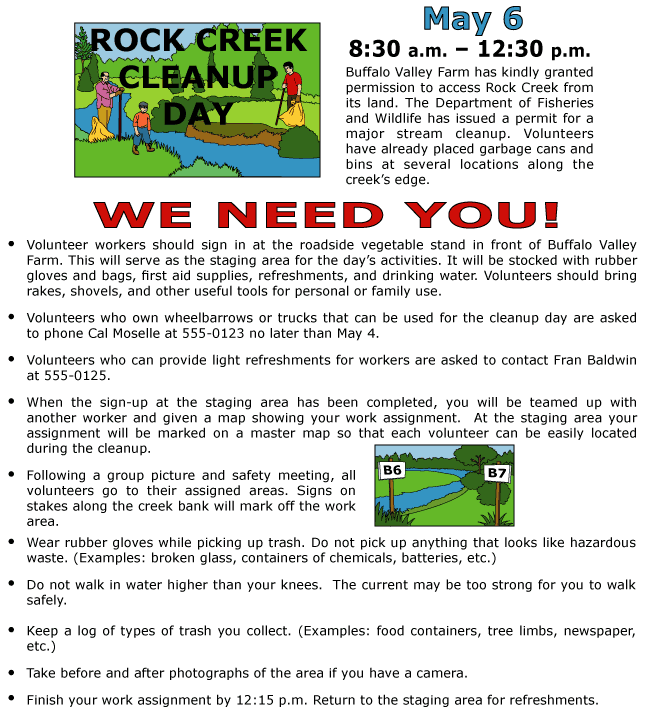 Why is it important to clearly mark the work areas with signs? Why is it important to clearly mark the work areas with signs? Why is it important to clearly mark the work areas with signs? Why is it important to clearly mark the work areas with signs? Why is it important to clearly mark the work areas with signs? A.Volunteers will be able to find the vegetable stand. Volunteers will be able to find the vegetable stand. B.Volunteers will not get lost. Volunteers will not get lost. C.Volunteers will know where to do their work. Volunteers will know where to do their work. D.Volunteers will be able to find the hiking trails more easily. Volunteers will be able to find the hiking trails more easily. Question 7 of 8Question 7 of 8Question 7 of 8Question 7 of 8Question 7 of 8Interesting Birds 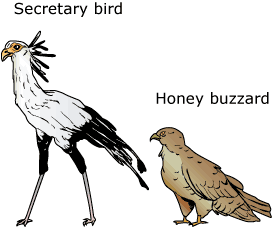 1 Birds, like people, often have interesting names and habits. The secretary bird and the honey buzzard are two examples. 2 The secretary bird is an African bird that is found south of the Sahara Desert. The name 'secretary' is unusual for a bird. Many people wonder how the bird got its name. Certainly, early bird-watchers didn't see it dashing about typing memos, sending fax messages, or attending meetings! 3 This bird's misleading name might have come from the crest of feathers on its head. The crest might have reminded people of the quill pens that 19th-century clerks stuck behind their ears for safekeeping. 4 Another thought is that the name came from the Arab people who lived in the region. The phrase 'saqu ettair' in Arabic means 'hunter bird.' Early visitors from Europe might have heard the name and turned it into either French (secretaire) or English (secretary). 5 The secretary bird has an unusual appearance. The bird is about three feet tall and has a wingspan of more than six feet. It has two very long and distinct tail feathers. From a distance, the bird looks as if it is wearing bicycle shorts because its legs are two different colors. The upper part of the bird's long legs is covered in black feathers. The lower part of the legs has no feathers but is covered with a tough, pinkish skin. This protects the bird against snakebites. All in all, the bird is quite unattractive. 6 Snakes are one of the secretary bird's favorite foods. In fact, farmers in Africa are always glad to see a secretary bird around since they know it will help keep the dangerous snakes under control. The secretary bird also eats lizards and rats. The bird hunts on foot, walking across the land like a chicken and sometimes stomping on prey too big to be speared by its bill. Secretary birds sometimes walk more than 18 miles in a day looking for food. They can travel about three miles an hour. 7 Although they hunt on foot, these birds can fly, but their takeoffs and landings are often clumsy. Secretary birds soar once they are airborne. They generally build their nests off the ground in thorny trees. Once a nest has been built, it can be added to and extended year after year with dry grass and sticks. Sometimes these nests grow to be more than seven feet across. 8 Secretary birds are unlikely to win any honors for their singing ability. They are generally silent, making only an occasional coughing grunt. The sound is quite annoying! 9 Unlike the secretary bird, which stays in Africa for its whole life, the honey buzzard commutes between Africa and the British Isles. It spends its winters in Africa and its summers in northern Europe. The name 'honey buzzard' is a little confusing. The bird does not eat honey, and it is not a buzzard. At one time, the bird was known as the bee hawk. That name is more accurate. 10 The honey buzzard is a shy bird that prefers the deep forest. Like the secretary bird, it spends a lot of time on the ground, mostly looking for food. It likes to eat bumblebees and wasps. The bird has strong, powerful feet and sharp claws. These are especially good for digging up insect nests. The bird also has a thick layer of feathers to help protect it from stings. 11 The honey buzzard is slightly more than two feet tall with a wingspan of nearly five feet. The way that its head pushes forward as it walks reminds some people of a pheasant. 12 Honey buzzards build small nests for themselves, often building their nests upon old crow nests. The nests aren't permanent like those of the secretary bird because the honey buzzard travels so much. 13 When honey buzzards travel back to Africa, they do not travel in groups like many other migrating birds do. Individual birds will set off and meet others along the way. Adult birds tend to choose the quickest route back. Younger birds often act like tourists and take a more scenic route. Sometimes the younger birds even cross the Mediterranean Sea at its widest parts. They would be better off following the example of the adult birds! 14 Like the secretary bird, the honey buzzard is usually silent. In the air, it sometimes gives a jingling-sounding call. When the bird is frightened, it gives off a sound like the rattling of a piece of cardboard in the spokes of a bicycle. 15 To find out more about these interesting birds, consult an encyclopedia or the Internet. What type of selection is 'Interesting Birds'? Interesting Birds 1 Birds, like people, often have interesting names and habits. The secretary bird and the honey buzzard are two examples. 2 The secretary bird is an African bird that is found south of the Sahara Desert. The name 'secretary' is unusual for a bird. Many people wonder how the bird got its name. Certainly, early bird-watchers didn't see it dashing about typing memos, sending fax messages, or attending meetings! 3 This bird's misleading name might have come from the crest of feathers on its head. The crest might have reminded people of the quill pens that 19th-century clerks stuck behind their ears for safekeeping. 4 Another thought is that the name came from the Arab people who lived in the region. The phrase 'saqu ettair' in Arabic means 'hunter bird.' Early visitors from Europe might have heard the name and turned it into either French (secretaire) or English (secretary). 5 The secretary bird has an unusual appearance. The bird is about three feet tall and has a wingspan of more than six feet. It has two very long and distinct tail feathers. From a distance, the bird looks as if it is wearing bicycle shorts because its legs are two different colors. The upper part of the bird's long legs is covered in black feathers. The lower part of the legs has no feathers but is covered with a tough, pinkish skin. This protects the bird against snakebites. All in all, the bird is quite unattractive. 6 Snakes are one of the secretary bird's favorite foods. In fact, farmers in Africa are always glad to see a secretary bird around since they know it will help keep the dangerous snakes under control. The secretary bird also eats lizards and rats. The bird hunts on foot, walking across the land like a chicken and sometimes stomping on prey too big to be speared by its bill. Secretary birds sometimes walk more than 18 miles in a day looking for food. They can travel about three miles an hour. 7 Although they hunt on foot, these birds can fly, but their takeoffs and landings are often clumsy. Secretary birds soar once they are airborne. They generally build their nests off the ground in thorny trees. Once a nest has been built, it can be added to and extended year after year with dry grass and sticks. Sometimes these nests grow to be more than seven feet across. 8 Secretary birds are unlikely to win any honors for their singing ability. They are generally silent, making only an occasional coughing grunt. The sound is quite annoying! 9 Unlike the secretary bird, which stays in Africa for its whole life, the honey buzzard commutes between Africa and the British Isles. It spends its winters in Africa and its summers in northern Europe. The name 'honey buzzard' is a little confusing. The bird does not eat honey, and it is not a buzzard. At one time, the bird was known as the bee hawk. That name is more accurate. 10 The honey buzzard is a shy bird that prefers the deep forest. Like the secretary bird, it spends a lot of time on the ground, mostly looking for food. It likes to eat bumblebees and wasps. The bird has strong, powerful feet and sharp claws. These are especially good for digging up insect nests. The bird also has a thick layer of feathers to help protect it from stings. 11 The honey buzzard is slightly more than two feet tall with a wingspan of nearly five feet. The way that its head pushes forward as it walks reminds some people of a pheasant. 12 Honey buzzards build small nests for themselves, often building their nests upon old crow nests. The nests aren't permanent like those of the secretary bird because the honey buzzard travels so much. 13 When honey buzzards travel back to Africa, they do not travel in groups like many other migrating birds do. Individual birds will set off and meet others along the way. Adult birds tend to choose the quickest route back. Younger birds often act like tourists and take a more scenic route. Sometimes the younger birds even cross the Mediterranean Sea at its widest parts. They would be better off following the example of the adult birds! 14 Like the secretary bird, the honey buzzard is usually silent. In the air, it sometimes gives a jingling-sounding call. When the bird is frightened, it gives off a sound like the rattling of a piece of cardboard in the spokes of a bicycle. 15 To find out more about these interesting birds, consult an encyclopedia or the Internet. What type of selection is 'Interesting Birds'? Interesting Birds 1 Birds, like people, often have interesting names and habits. The secretary bird and the honey buzzard are two examples. 2 The secretary bird is an African bird that is found south of the Sahara Desert. The name 'secretary' is unusual for a bird. Many people wonder how the bird got its name. Certainly, early bird-watchers didn't see it dashing about typing memos, sending fax messages, or attending meetings! 3 This bird's misleading name might have come from the crest of feathers on its head. The crest might have reminded people of the quill pens that 19th-century clerks stuck behind their ears for safekeeping. 4 Another thought is that the name came from the Arab people who lived in the region. The phrase 'saqu ettair' in Arabic means 'hunter bird.' Early visitors from Europe might have heard the name and turned it into either French (secretaire) or English (secretary). 5 The secretary bird has an unusual appearance. The bird is about three feet tall and has a wingspan of more than six feet. It has two very long and distinct tail feathers. From a distance, the bird looks as if it is wearing bicycle shorts because its legs are two different colors. The upper part of the bird's long legs is covered in black feathers. The lower part of the legs has no feathers but is covered with a tough, pinkish skin. This protects the bird against snakebites. All in all, the bird is quite unattractive. 6 Snakes are one of the secretary bird's favorite foods. In fact, farmers in Africa are always glad to see a secretary bird around since they know it will help keep the dangerous snakes under control. The secretary bird also eats lizards and rats. The bird hunts on foot, walking across the land like a chicken and sometimes stomping on prey too big to be speared by its bill. Secretary birds sometimes walk more than 18 miles in a day looking for food. They can travel about three miles an hour. 7 Although they hunt on foot, these birds can fly, but their takeoffs and landings are often clumsy. Secretary birds soar once they are airborne. They generally build their nests off the ground in thorny trees. Once a nest has been built, it can be added to and extended year after year with dry grass and sticks. Sometimes these nests grow to be more than seven feet across. 8 Secretary birds are unlikely to win any honors for their singing ability. They are generally silent, making only an occasional coughing grunt. The sound is quite annoying! 9 Unlike the secretary bird, which stays in Africa for its whole life, the honey buzzard commutes between Africa and the British Isles. It spends its winters in Africa and its summers in northern Europe. The name 'honey buzzard' is a little confusing. The bird does not eat honey, and it is not a buzzard. At one time, the bird was known as the bee hawk. That name is more accurate. 10 The honey buzzard is a shy bird that prefers the deep forest. Like the secretary bird, it spends a lot of time on the ground, mostly looking for food. It likes to eat bumblebees and wasps. The bird has strong, powerful feet and sharp claws. These are especially good for digging up insect nests. The bird also has a thick layer of feathers to help protect it from stings. 11 The honey buzzard is slightly more than two feet tall with a wingspan of nearly five feet. The way that its head pushes forward as it walks reminds some people of a pheasant. 12 Honey buzzards build small nests for themselves, often building their nests upon old crow nests. The nests aren't permanent like those of the secretary bird because the honey buzzard travels so much. 13 When honey buzzards travel back to Africa, they do not travel in groups like many other migrating birds do. Individual birds will set off and meet others along the way. Adult birds tend to choose the quickest route back. Younger birds often act like tourists and take a more scenic route. Sometimes the younger birds even cross the Mediterranean Sea at its widest parts. They would be better off following the example of the adult birds! 14 Like the secretary bird, the honey buzzard is usually silent. In the air, it sometimes gives a jingling-sounding call. When the bird is frightened, it gives off a sound like the rattling of a piece of cardboard in the spokes of a bicycle. 15 To find out more about these interesting birds, consult an encyclopedia or the Internet. What type of selection is 'Interesting Birds'? Interesting Birds 1 Birds, like people, often have interesting names and habits. The secretary bird and the honey buzzard are two examples. 2 The secretary bird is an African bird that is found south of the Sahara Desert. The name 'secretary' is unusual for a bird. Many people wonder how the bird got its name. Certainly, early bird-watchers didn't see it dashing about typing memos, sending fax messages, or attending meetings! 3 This bird's misleading name might have come from the crest of feathers on its head. The crest might have reminded people of the quill pens that 19th-century clerks stuck behind their ears for safekeeping. 4 Another thought is that the name came from the Arab people who lived in the region. The phrase 'saqu ettair' in Arabic means 'hunter bird.' Early visitors from Europe might have heard the name and turned it into either French (secretaire) or English (secretary). 5 The secretary bird has an unusual appearance. The bird is about three feet tall and has a wingspan of more than six feet. It has two very long and distinct tail feathers. From a distance, the bird looks as if it is wearing bicycle shorts because its legs are two different colors. The upper part of the bird's long legs is covered in black feathers. The lower part of the legs has no feathers but is covered with a tough, pinkish skin. This protects the bird against snakebites. All in all, the bird is quite unattractive. 6 Snakes are one of the secretary bird's favorite foods. In fact, farmers in Africa are always glad to see a secretary bird around since they know it will help keep the dangerous snakes under control. The secretary bird also eats lizards and rats. The bird hunts on foot, walking across the land like a chicken and sometimes stomping on prey too big to be speared by its bill. Secretary birds sometimes walk more than 18 miles in a day looking for food. They can travel about three miles an hour. 7 Although they hunt on foot, these birds can fly, but their takeoffs and landings are often clumsy. Secretary birds soar once they are airborne. They generally build their nests off the ground in thorny trees. Once a nest has been built, it can be added to and extended year after year with dry grass and sticks. Sometimes these nests grow to be more than seven feet across. 8 Secretary birds are unlikely to win any honors for their singing ability. They are generally silent, making only an occasional coughing grunt. The sound is quite annoying! 9 Unlike the secretary bird, which stays in Africa for its whole life, the honey buzzard commutes between Africa and the British Isles. It spends its winters in Africa and its summers in northern Europe. The name 'honey buzzard' is a little confusing. The bird does not eat honey, and it is not a buzzard. At one time, the bird was known as the bee hawk. That name is more accurate. 10 The honey buzzard is a shy bird that prefers the deep forest. Like the secretary bird, it spends a lot of time on the ground, mostly looking for food. It likes to eat bumblebees and wasps. The bird has strong, powerful feet and sharp claws. These are especially good for digging up insect nests. The bird also has a thick layer of feathers to help protect it from stings. 11 The honey buzzard is slightly more than two feet tall with a wingspan of nearly five feet. The way that its head pushes forward as it walks reminds some people of a pheasant. 12 Honey buzzards build small nests for themselves, often building their nests upon old crow nests. The nests aren't permanent like those of the secretary bird because the honey buzzard travels so much. 13 When honey buzzards travel back to Africa, they do not travel in groups like many other migrating birds do. Individual birds will set off and meet others along the way. Adult birds tend to choose the quickest route back. Younger birds often act like tourists and take a more scenic route. Sometimes the younger birds even cross the Mediterranean Sea at its widest parts. They would be better off following the example of the adult birds! 14 Like the secretary bird, the honey buzzard is usually silent. In the air, it sometimes gives a jingling-sounding call. When the bird is frightened, it gives off a sound like the rattling of a piece of cardboard in the spokes of a bicycle. 15 To find out more about these interesting birds, consult an encyclopedia or the Internet. What type of selection is 'Interesting Birds'? Interesting Birds 1 Birds, like people, often have interesting names and habits. The secretary bird and the honey buzzard are two examples. 2 The secretary bird is an African bird that is found south of the Sahara Desert. The name 'secretary' is unusual for a bird. Many people wonder how the bird got its name. Certainly, early bird-watchers didn't see it dashing about typing memos, sending fax messages, or attending meetings! 3 This bird's misleading name might have come from the crest of feathers on its head. The crest might have reminded people of the quill pens that 19th-century clerks stuck behind their ears for safekeeping. 4 Another thought is that the name came from the Arab people who lived in the region. The phrase 'saqu ettair' in Arabic means 'hunter bird.' Early visitors from Europe might have heard the name and turned it into either French (secretaire) or English (secretary). 5 The secretary bird has an unusual appearance. The bird is about three feet tall and has a wingspan of more than six feet. It has two very long and distinct tail feathers. From a distance, the bird looks as if it is wearing bicycle shorts because its legs are two different colors. The upper part of the bird's long legs is covered in black feathers. The lower part of the legs has no feathers but is covered with a tough, pinkish skin. This protects the bird against snakebites. All in all, the bird is quite unattractive. 6 Snakes are one of the secretary bird's favorite foods. In fact, farmers in Africa are always glad to see a secretary bird around since they know it will help keep the dangerous snakes under control. The secretary bird also eats lizards and rats. The bird hunts on foot, walking across the land like a chicken and sometimes stomping on prey too big to be speared by its bill. Secretary birds sometimes walk more than 18 miles in a day looking for food. They can travel about three miles an hour. 7 Although they hunt on foot, these birds can fly, but their takeoffs and landings are often clumsy. Secretary birds soar once they are airborne. They generally build their nests off the ground in thorny trees. Once a nest has been built, it can be added to and extended year after year with dry grass and sticks. Sometimes these nests grow to be more than seven feet across. 8 Secretary birds are unlikely to win any honors for their singing ability. They are generally silent, making only an occasional coughing grunt. The sound is quite annoying! 9 Unlike the secretary bird, which stays in Africa for its whole life, the honey buzzard commutes between Africa and the British Isles. It spends its winters in Africa and its summers in northern Europe. The name 'honey buzzard' is a little confusing. The bird does not eat honey, and it is not a buzzard. At one time, the bird was known as the bee hawk. That name is more accurate. 10 The honey buzzard is a shy bird that prefers the deep forest. Like the secretary bird, it spends a lot of time on the ground, mostly looking for food. It likes to eat bumblebees and wasps. The bird has strong, powerful feet and sharp claws. These are especially good for digging up insect nests. The bird also has a thick layer of feathers to help protect it from stings. 11 The honey buzzard is slightly more than two feet tall with a wingspan of nearly five feet. The way that its head pushes forward as it walks reminds some people of a pheasant. 12 Honey buzzards build small nests for themselves, often building their nests upon old crow nests. The nests aren't permanent like those of the secretary bird because the honey buzzard travels so much. 13 When honey buzzards travel back to Africa, they do not travel in groups like many other migrating birds do. Individual birds will set off and meet others along the way. Adult birds tend to choose the quickest route back. Younger birds often act like tourists and take a more scenic route. Sometimes the younger birds even cross the Mediterranean Sea at its widest parts. They would be better off following the example of the adult birds! 14 Like the secretary bird, the honey buzzard is usually silent. In the air, it sometimes gives a jingling-sounding call. When the bird is frightened, it gives off a sound like the rattling of a piece of cardboard in the spokes of a bicycle. 15 To find out more about these interesting birds, consult an encyclopedia or the Internet. What type of selection is 'Interesting Birds'? A.Realistic fiction Realistic fiction B.Biographical article Biographical article C.Informational article Informational article D.Personal essay Personal essay Question 8 of 8Question 8 of 8Question 8 of 8Question 8 of 8Question 8 of 8Uncle JohnJust last weekend, my Uncle John decided to drop in for dinner. Mom was a little irritated that he had not called first. I, however, was thrilled. He is my favorite uncle. He is always cooking up exciting plans. Sometimes they do not quite work out, but they are always interesting. For example, last year he came up with a plan to raise and sell ferrets. Uncle John had a pet ferret named Willie. He thought ferrets were the world's greatest pets. He just knew everyone would agree. Uncle John bought three female ferrets to mate with Willie. Well, before long he had a whole houseful of furry little weasel-like creatures. They got into everything. You could not open a cupboard without a ferret popping out to say hello. A group of them built a nest in the couch cushions. You could not sit down on the couch without hearing a loud squeal! The smell was…!. Luckily, Uncle John found good homes for all the ferrets. He never made any money, though. Last weekend, there was Uncle John in our kitchen. He helped himself to Mom's spaghetti and meatballs and sat at the table. This time he looked fairly normal. The last time I saw him, he had been wearing an old knight's helmet that he found at a garage sale. He said that since it was autumn, the helmet would protect him from falling acorns. "How are you this fine evening?" he asked us in a proper English accent. Uncle John is not English, but he thinks the accent makes him sound distinguished. "Fine, Uncle John," I said. "What have you been doing lately?" Mom shot me a warning look that said, "Don't get him started." However, she was too late. "Funny you should ask," said Uncle John. "I've been working on a new plan, and I'd like your help. Do you ever get tired of having to shine your shoes every day? I certainly do. Shoes are expensive, too! However, I've hit upon a plan that will change the shoe industry forever." He leaned in closer and spoke in a low voice, "Boxes." "Boxes?" I asked, puzzled. I had no idea what he could be talking about. "Yes, my dear. We need to convince people to replace their shoes with empty tissue boxes. Think how convenient it would be! No more untied shoelaces or piles of shoes on the floor of the closet. What is more, everyone can afford cardboard shoes, " he stated smugly. I tried not to laugh; Uncle John seemed perfectly serious. When I looked under the table and saw two tissue boxes covering Uncle John's feet, I could not hold it in any longer. Uncle JohnJust last weekend, my Uncle John decided to drop in for dinner. Mom was a little irritated that he had not called first. I, however, was thrilled. He is my favorite uncle. He is always cooking up exciting plans. Sometimes they do not quite work out, but they are always interesting. For example, last year he came up with a plan to raise and sell ferrets. Uncle John had a pet ferret named Willie. He thought ferrets were the world's greatest pets. He just knew everyone would agree. Uncle John bought three female ferrets to mate with Willie. Well, before long he had a whole houseful of furry little weasel-like creatures. They got into everything. You could not open a cupboard without a ferret popping out to say hello. A group of them built a nest in the couch cushions. You could not sit down on the couch without hearing a loud squeal! The smell was…!. Luckily, Uncle John found good homes for all the ferrets. He never made any money, though. Last weekend, there was Uncle John in our kitchen. He helped himself to Mom's spaghetti and meatballs and sat at the table. This time he looked fairly normal. The last time I saw him, he had been wearing an old knight's helmet that he found at a garage sale. He said that since it was autumn, the helmet would protect him from falling acorns. "How are you this fine evening?" he asked us in a proper English accent. Uncle John is not English, but he thinks the accent makes him sound distinguished. "Fine, Uncle John," I said. "What have you been doing lately?" Mom shot me a warning look that said, "Don't get him started." However, she was too late. "Funny you should ask," said Uncle John. "I've been working on a new plan, and I'd like your help. Do you ever get tired of having to shine your shoes every day? I certainly do. Shoes are expensive, too! However, I've hit upon a plan that will change the shoe industry forever." He leaned in closer and spoke in a low voice, "Boxes." "Boxes?" I asked, puzzled. I had no idea what he could be talking about. "Yes, my dear. We need to convince people to replace their shoes with empty tissue boxes. Think how convenient it would be! No more untied shoelaces or piles of shoes on the floor of the closet. What is more, everyone can afford cardboard shoes, " he stated smugly. I tried not to laugh; Uncle John seemed perfectly serious. When I looked under the table and saw two tissue boxes covering Uncle John's feet, I could not hold it in any longer. Uncle JohnJust last weekend, my Uncle John decided to drop in for dinner. Mom was a little irritated that he had not called first. I, however, was thrilled. He is my favorite uncle. He is always cooking up exciting plans. Sometimes they do not quite work out, but they are always interesting. For example, last year he came up with a plan to raise and sell ferrets. Uncle John had a pet ferret named Willie. He thought ferrets were the world's greatest pets. He just knew everyone would agree. Uncle John bought three female ferrets to mate with Willie. Well, before long he had a whole houseful of furry little weasel-like creatures. They got into everything. You could not open a cupboard without a ferret popping out to say hello. A group of them built a nest in the couch cushions. You could not sit down on the couch without hearing a loud squeal! The smell was…!. Luckily, Uncle John found good homes for all the ferrets. He never made any money, though. Last weekend, there was Uncle John in our kitchen. He helped himself to Mom's spaghetti and meatballs and sat at the table. This time he looked fairly normal. The last time I saw him, he had been wearing an old knight's helmet that he found at a garage sale. He said that since it was autumn, the helmet would protect him from falling acorns. "How are you this fine evening?" he asked us in a proper English accent. Uncle John is not English, but he thinks the accent makes him sound distinguished. "Fine, Uncle John," I said. "What have you been doing lately?" Mom shot me a warning look that said, "Don't get him started." However, she was too late. "Funny you should ask," said Uncle John. "I've been working on a new plan, and I'd like your help. Do you ever get tired of having to shine your shoes every day? I certainly do. Shoes are expensive, too! However, I've hit upon a plan that will change the shoe industry forever." He leaned in closer and spoke in a low voice, "Boxes." "Boxes?" I asked, puzzled. I had no idea what he could be talking about. "Yes, my dear. We need to convince people to replace their shoes with empty tissue boxes. Think how convenient it would be! No more untied shoelaces or piles of shoes on the floor of the closet. What is more, everyone can afford cardboard shoes, " he stated smugly. I tried not to laugh; Uncle John seemed perfectly serious. When I looked under the table and saw two tissue boxes covering Uncle John's feet, I could not hold it in any longer. Uncle JohnJust last weekend, my Uncle John decided to drop in for dinner. Mom was a little irritated that he had not called first. I, however, was thrilled. He is my favorite uncle. He is always cooking up exciting plans. Sometimes they do not quite work out, but they are always interesting. For example, last year he came up with a plan to raise and sell ferrets. Uncle John had a pet ferret named Willie. He thought ferrets were the world's greatest pets. He just knew everyone would agree. Uncle John bought three female ferrets to mate with Willie. Well, before long he had a whole houseful of furry little weasel-like creatures. They got into everything. You could not open a cupboard without a ferret popping out to say hello. A group of them built a nest in the couch cushions. You could not sit down on the couch without hearing a loud squeal! The smell was…!. Luckily, Uncle John found good homes for all the ferrets. He never made any money, though. Last weekend, there was Uncle John in our kitchen. He helped himself to Mom's spaghetti and meatballs and sat at the table. This time he looked fairly normal. The last time I saw him, he had been wearing an old knight's helmet that he found at a garage sale. He said that since it was autumn, the helmet would protect him from falling acorns. "How are you this fine evening?" he asked us in a proper English accent. Uncle John is not English, but he thinks the accent makes him sound distinguished. "Fine, Uncle John," I said. "What have you been doing lately?" Mom shot me a warning look that said, "Don't get him started." However, she was too late. "Funny you should ask," said Uncle John. "I've been working on a new plan, and I'd like your help. Do you ever get tired of having to shine your shoes every day? I certainly do. Shoes are expensive, too! However, I've hit upon a plan that will change the shoe industry forever." He leaned in closer and spoke in a low voice, "Boxes." "Boxes?" I asked, puzzled. I had no idea what he could be talking about. "Yes, my dear. We need to convince people to replace their shoes with empty tissue boxes. Think how convenient it would be! No more untied shoelaces or piles of shoes on the floor of the closet. What is more, everyone can afford cardboard shoes, " he stated smugly. I tried not to laugh; Uncle John seemed perfectly serious. When I looked under the table and saw two tissue boxes covering Uncle John's feet, I could not hold it in any longer. Uncle JohnJust last weekend, my Uncle John decided to drop in for dinner. Mom was a little irritated that he had not called first. I, however, was thrilled. He is my favorite uncle. He is always cooking up exciting plans. Sometimes they do not quite work out, but they are always interesting. For example, last year he came up with a plan to raise and sell ferrets. Uncle John had a pet ferret named Willie. He thought ferrets were the world's greatest pets. He just knew everyone would agree. Uncle John bought three female ferrets to mate with Willie. Well, before long he had a whole houseful of furry little weasel-like creatures. They got into everything. You could not open a cupboard without a ferret popping out to say hello. A group of them built a nest in the couch cushions. You could not sit down on the couch without hearing a loud squeal! The smell was…!. Luckily, Uncle John found good homes for all the ferrets. He never made any money, though. Last weekend, there was Uncle John in our kitchen. He helped himself to Mom's spaghetti and meatballs and sat at the table. This time he looked fairly normal. The last time I saw him, he had been wearing an old knight's helmet that he found at a garage sale. He said that since it was autumn, the helmet would protect him from falling acorns. "How are you this fine evening?" he asked us in a proper English accent. Uncle John is not English, but he thinks the accent makes him sound distinguished. "Fine, Uncle John," I said. "What have you been doing lately?" Mom shot me a warning look that said, "Don't get him started." However, she was too late. "Funny you should ask," said Uncle John. "I've been working on a new plan, and I'd like your help. Do you ever get tired of having to shine your shoes every day? I certainly do. Shoes are expensive, too! However, I've hit upon a plan that will change the shoe industry forever." He leaned in closer and spoke in a low voice, "Boxes." "Boxes?" I asked, puzzled. I had no idea what he could be talking about. "Yes, my dear. We need to convince people to replace their shoes with empty tissue boxes. Think how convenient it would be! No more untied shoelaces or piles of shoes on the floor of the closet. What is more, everyone can afford cardboard shoes, " he stated smugly. I tried not to laugh; Uncle John seemed perfectly serious. When I looked under the table and saw two tissue boxes covering Uncle John's feet, I could not hold it in any longer. Uncle John is the child's favorite uncle. Which question would help you understand how some other family members felt toward Uncle John?Uncle John is the child's favorite uncle. Which question would help you understand how some other family members felt toward Uncle John?Uncle John is the child's favorite uncle. Which question would help you understand how some other family members felt toward Uncle John?Uncle John is the child's favorite uncle. Which question would help you understand how some other family members felt toward Uncle John?Uncle John is the child's favorite uncle. Which question would help you understand how some other family members felt toward Uncle John?A.Why did Uncle John drop in for dinner last weekend?Why did Uncle John drop in for dinner last weekend?B.Why did the child want to hear Uncle John's exciting plans?Why did the child want to hear Uncle John's exciting plans?C.Why did Uncle John have tissue boxes on his feet?Why did Uncle John have tissue boxes on his feet?D.Why did Mom give a warning look to say, "Don't get him started."?Why did Mom give a warning look to say, "Don't get him started."?